.#16 count intro - iTunes & Amazon - (No Tags Or Restarts)[1-8]	CROSS, SIDE, RECOVER, CROSS, HINGE 3/4 L with SWEEP, FORWARD, 1/2 PIVOT TURN L, HITCH, STEP, FORWARD, FORWARDNote:  Counts 1, 2& feel kind of like a syncopated twinkle starting with the R foot.[9-16]	FORWARD ROCK, RECOVER, WALK BACK x 3, 1/4 R SIDE ROCK, RECOVER, BEHIND, 1/4 TURN L, CURVE 1/4 TURN LStyling:  As you rock forward, allow chest to come forward as the arms go from the back and out to sides, then small body roll back as you recover back allowing arms to go forward.Styling:  Arms come into chest crossing at the wrists.[17-24]	 CROSS, BACK, SYNCOPATED WEAVE R, SIDE, TOUCH, BALL CROSS, 1/4 TURN R, 1/2 TURN R, FORWARD[25-32]	MAMBO FORWARD, 1/4 L POINT/LOOK LEFT, 1/4 TURN R, 1/2 CHASE TURN R / CROSS, LOW HITCH / SWIVEL, CROSS, SIDEStyling: Look over L shoulder bringing R hand to chest/heartBEGIN AGAIN!  ENJOY!Jo Thompson Szymanski – Highlands Ranch, Colorado USA - jo.thompson@comcast.netDaydreamer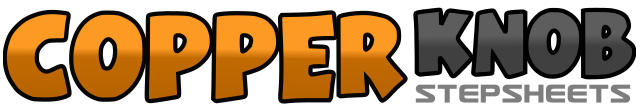 .......Count:32Wall:4Level:Intermediate.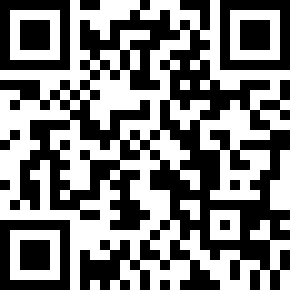 Choreographer:Jo Thompson Szymanski (USA) - August 2017Jo Thompson Szymanski (USA) - August 2017Jo Thompson Szymanski (USA) - August 2017Jo Thompson Szymanski (USA) - August 2017Jo Thompson Szymanski (USA) - August 2017.Music:Daydream - Robin Stine : (3:41)Daydream - Robin Stine : (3:41)Daydream - Robin Stine : (3:41)Daydream - Robin Stine : (3:41)Daydream - Robin Stine : (3:41)........1Step R forward/across L toward (1)2&3Rock L to left (2); Recover to R (&); Cross L over R (3)a4Turn 1/4 left (a); Step R back turning 1/2 left pointing L foot forward as you turn (4) (3:00)5&6Step L forward (5); Step R forward (&); Turn 1/2 left shifting weight to L (6) (9:00)7&8&Hitch R knee with R foot close to inside of L calf as you rise on the ball of L (7); Step R slightly forward (&); Step L forward (8); Step R forward (&) (9:00)1-2Rock L forward (1); Recover on R (2)3&4With knees slightly bent – Step back L, R, L (3&4)5-6Turn 1/4 right rocking R to right slowly rolling R shoulder up and back (5); Recover to L (6) (12:00)7&Cross R behind L (7); Turn 1/4 left stepping L forward (&) (9:00)8&Turn 1/8 left stepping R forward (8); Turn 1/8 left stepping L forward (&) (6:00)1-2Cross R over L (1); Step L back (2)&3&4Step R to right (&); Cross L over R (3); Step R to right (&); Step L behind R (4)&5&6Step R to right (&); Touch ball of L beside R (5); Step ball of L to left (&); Cross R over L (6)7&8Turn 1/4 right stepping L back (7); Turn 1/2 right stepping R forward (&); Step L forward (8) (3:00)1&2Rock R forward (1); Recover on L (&); Step R back (2)&3Turn 1/4 left stepping L to left (&) Point R to right (3) (12:00)4Turn 1/4 right stepping R forward (4) (3:00)5&6Step L forward (5); Turn 1/2 right shifting weight to R (&) Cross L over R (6) (9:00)7Slowly/smoothly bring R foot up and around L ankle swiveling slightly left on ball of L (7)8&Step R across L (8); Step L to left (&) (9:00)